САРАТОВСКАЯ ГОРОДСКАЯ ДУМАРЕШЕНИЕ21.01.2022 № 10-110г. СаратовО внесении изменений в решение Саратовской городской Думы от 29.05.2014 № 36-411 «О Положении о системе оплаты труда и стимулирования работников муниципальных учреждений в сфере благоустройства, пассажирских перевозок и дорожной деятельности»В соответствии со статьей 144 Трудового кодекса Российской Федерации, статьей 24 Устава муниципального образования «Город Саратов»Саратовская городская Дума РЕШИЛА:1. Внести в решение Саратовской городской Думы от 29.05.2014
№ 36-411 «О Положении о системе оплаты труда и стимулирования работников муниципальных учреждений в сфере благоустройства, пассажирских перевозок и дорожной деятельности» (с изменениями
от 26.09.2014 № 39-441, 20.07.2017 № 19-157, 25.07.2019 № 54-408, 24.12.2019 № 60-472, 27.08.2021 № 92-765) следующие изменения:1.1. В наименовании и пункте 1 решения слова «в сфере благоустройства, пассажирских перевозок и дорожной деятельности» заменить на слова «в сфере благоустройства, пассажирских перевозок, дорожной деятельности, хозяйственного и транспортного обслуживания органов местного самоуправления».1.2. В Приложении к решению:1.2.1. В наименовании Приложения и пункте 1.1 слова «в сфере благоустройства, пассажирских перевозок и дорожной деятельности» заменить на слова «в сфере благоустройства, пассажирских перевозок, дорожной деятельности, хозяйственного и транспортного обслуживания органов местного самоуправления».1.2.2. Пункт 1.2 изложить в следующей редакции:«1.2. Настоящее Положение устанавливает общие требования к системе оплаты труда работников муниципальных учреждений в сфере благоустройства, пассажирских перевозок, дорожной деятельности, хозяйственного и транспортного обслуживания органов местного самоуправления: муниципального бюджетного учреждения «Служба благоустройства города», муниципального бюджетного учреждения «Дорстрой», муниципального бюджетного учреждения «Спецавтохозяйство по уборке города», муниципального казенного учреждения «Дирекция  транспорта и дорожной деятельности», муниципального казенного учреждения «Транспортное управление» (далее - Учреждение), определяет порядок и условия выплат компенсационного и стимулирующего характера.».1.3. Пункт 2.1 раздела 2 Приложения к решению изложить в новой редакции:«2.1. Должностные оклады руководящих работников, специалистов
и служащих устанавливаются в следующих размерах:Оклады работников Учреждения, осуществляющих деятельность
по профессиям рабочих, устанавливаются в зависимости от присвоенных им квалификационных разрядов в соответствии с Единым тарифно-квалификационным справочником работ и профессий рабочих (далее - ЕТКС) в следующих размерах:Рабочим, имеющим высший разряд согласно ЕТКС и выполняющим работы, предусмотренные этим разрядом или высшей сложности, постоянно занятым на важных и ответственных работах (высококвалифицированные рабочие), оклады устанавливаются  в следующих размерах:Оклады устанавливаются:- трактористам, занятым на важных и ответственных работах, 
к качеству которых предъявляются специальные требования;- водителям специальных автомобилей, оборудованных специальными техническими средствами.Решение об установлении конкретному высококвалифицированному рабочему оклада принимается руководителем Учреждения в индивидуальном порядке с учетом его квалификации, объема и качества выполняемых работ
в пределах средств, предусмотренных на оплату труда.Порядок, срок и условия установления оклада определяются локальным нормативным актом, принятым с учетом мнения представительного органа работников.Введение, изменение или отмена повышенных окладов производятся руководителем с соблюдением правил изменения условий трудового договора, предусмотренных нормами Трудового кодекса Российской Федерации, если срок применения оклада не был установлен соглашением сторон при его введении.».1.2. В пункте 2.2 раздела 2 Приложения к решению цифру «4,5» заменить на «6,5».1.3. В пункте 2.3 раздела 2 Приложения к решению цифру «4,0» заменить на «5,0».1.4. Пункт 2.5 раздела 2 Приложения к решению изложить в следующей редакции:«Предельная доля оплаты труда работников административно-управленческого и вспомогательного персонала не может превышать 40% общего фонда оплаты труда. Перечень должностей и профессий, относимых
к административно-управленческому и вспомогательному персоналу, утверждается приказом учредителя.Расчетный среднемесячный уровень заработной платы работников МКУ «Транспортное управление» не должен превышать расчетный среднемесячный уровень оплаты труда муниципальных служащих комитета дорожного хозяйства, благоустройства и транспорта администрации муниципального образования «Город Саратов», осуществляющего функции
и полномочия учредителя МКУ «Транспортное управление». Расчетный среднемесячный уровень оплаты труда муниципальных служащих учредителя определяется путем деления установленного годового объема бюджетных ассигнований на оплату труда муниципальных служащих на установленную численность муниципальных служащих учредителя
и деления полученного результата на 12 (количество месяцев в году) 
и доводится учредителем до руководителя МКУ «Транспортное управление».Расчетный среднемесячный уровень заработной платы работников МКУ «Транспортное управление» определяется путем деления установленного годового объема бюджетных ассигнований на оплату труда работников Учреждения на численность работников в соответствии
с утвержденным штатным расписанием и деления полученного результата
на 12 (количество месяцев в году).».1.5. В пункте 4.3 раздела 4 Приложения к решению таблицу изложить 
в новой редакции:2. Отменить решения Саратовской городской Думы:- от 28.04.2011 № 3-12 «О Положении о системе оплаты труда
и стимулирования работников муниципального казенного учреждения «Транспортное управление»;- от 26.04.2012 № 13-153 «О внесении изменений в решение Саратовской городской Думы от 28.04.2011 № 3-12 «О Положении о системе оплаты труда и стимулирования работников муниципального казенного учреждения «Транспортное управление»;- от 20.07.2017 № 19-158 «О внесении изменений в решение Саратовской городской Думы от 28.04.2011 № 3-12 «О Положении о системе оплаты труда и стимулирования работников муниципального казенного учреждения «Транспортное управление»;- от 25.07.2019 № 54-406 «О внесении изменений в решение Саратовской городской Думы от 28.04.2011 № 3-12 «О Положении о системе оплаты труда и стимулирования работников муниципального казенного учреждения «Транспортное управление»;- от 28.11.2019 № 58-449 «О внесении изменений в решение Саратовской городской Думы от 28.04.2011 № 3-12 «О Положении о системе оплаты труда и стимулирования работников муниципального казенного учреждения «Транспортное управление».3. Настоящее решение вступает в силу со дня его официального опубликования и распространяется на правоотношения, возникшие
с 1 января 2022 года. ПредседательСаратовской городской Думы                                                      Д.Г. КудиновГлава муниципального образования «Город Саратов»                                                          М.А. ИсаевНаименование должностиДолжностной оклад, руб.12Директор20 921Заместитель директора, главный бухгалтер18 829Заместитель главного бухгалтера17 890Главный инженер18 829Заместитель главного инженера17 890Начальник базы, главный диспетчер, помощник руководителя10 717Заместитель начальника базы10179Главный механик10 084Начальник  основного отдела9 236Системный администратор, 6 уровень квалификации8 785Заместитель начальника основного отдела8 774Начальник вспомогательного отдела, начальник участка, начальник службы8 341Ведущий бухгалтер, ведущий юрисконсульт, ведущий экономист, ведущий инженер, специалист по техническому контролю и диагностике транспортных средств, 6 уровень квалификации7 932Старший специалист по закупкам, 6 уровень квалификации7 932Заместитель начальника службы, диспетчер автомобильного транспорта7 923Мастер участка, производитель работ (прораб)7 521Документовед I категории, специалист по охране труда,               6 уровень квалификации, инженер по охране окружающей среды (эколог) I категории, инженер по безопасности дорожного движения, бухгалтер I категории, юрисконсульт             I категории, экономист I категории, специалист по закупкам, 5 уровень квалификации, инженер I категории, специалист по техническому контролю и диагностике транспортных средств, 5 уровень квалификации, ландшафтный архитектор I категории, инженер-программист II категории7 176Инженер-энергетик II категории, специалист по воинскому учету, специалист по персоналу, 6 уровень квалификации, экономист II категории, инженер II категории6 855Специалист гражданской обороны II категории, бухгалтер              II категории6 538Секретарь руководителя6 207Механик6 207Заведующий складом5 949Архивариус5 564Диспетчер5 693Медицинская сестра 5 693РазрядыРазрядыРазрядыРазрядыРазрядыРазрядыРазрядыРазряды12345678Оклад (руб.)54735496556456935949620765386855№ п/пНаименование профессииОклад (руб.)1.Водитель автомобиля7 5212.Тракторист7 1763.Рабочий зеленого строительства7 1764.Рабочий по комплексному обслуживанию и ремонту зданий7 1765.Рабочий станочник (токарь, фрезеровщик, шлифовщик                   и др.)7 1766.Слесарь-сантехник7 1767.Слесарь-электрик по ремонту электрооборудования7 1768.Слесарь-ремонтник7 1769.Электромеханик (всех наименований)7 17610.Электромонтер по ремонту и обслуживанию электрооборудования7 17611.Электрогазосварщик7 17612.Электросварщик ручной сварки7 17613.Аккумуляторщик7 176«Наименование должностиРазмер повышающего коэффициентаДиректор2,2Заместитель директора, главный бухгалтер, главный инженер, начальник базы2,0Начальник основного отдела, начальник вспомогательного отдела, начальник службы, заместитель начальника отдела, начальник участка, заместитель начальника базы, заместитель главного инженера1,5Заместитель главного бухгалтера, бухгалтер всех категорий, юрисконсульт всех категорий, экономист всех категорий, инженер всех категорий, заместитель начальника службы, диспетчер, заведующий складом, мастер участка, специалист по техническому контролю               и диагностике транспортных средств, 5 уровень квалификации, специалист по техническому контролю и диагностике транспортных средств, 6 уровень квалификации, главный механик, механик, ландшафтный архитектор I категории, старший специалист по закупкам, 6 уровень квалификации, специалист по закупкам, 
5 уровень квалификации, производитель работ (прораб), системный администратор, 6 уровень квалификации.1,0».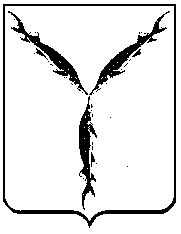 